CHAPTER 1TITLE OF CHAPTERThere may be a preamble at the beginning of a chapter. The purpose may be to introduce the themes of the main headings.1.1 	Main heading no. 1(Primary Level Numbering) 1.1.1 	Subheading no. 1 (Secondary level numbering) There should be at least two subheadings to justify having subheadings.1.1.2 	Subheading no. 2 (Secondary level numbering)	All first letters of principal words are capitalised and the subheading is left justified.1.1.2.1 Tertiary heading no. 1(Under Subheading no. 2)There should be at least two tertiary headings to justify having tertiary headings. 1.1.2.2 Tertiary heading no. 2(Under Subheading no. 2)Tertiary and subsequent headings should not be listed in the Table of Contents.REFERENCESAPPENDICESBIODATA OF STUDENTLIST OF PUBLICATIONS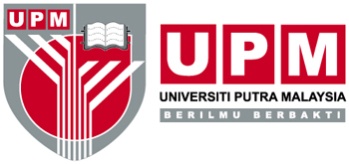 UNIVERSITI PUTRA MALAYSIASTATUS CONFIRMATION FOR THESIS / PROJECT REPORTAND COPYRIGHTACADEMIC SESSION : ________________TITLE OF THESIS / PROJECT REPORT : _____________________________________________________________________________________________________________________________________________________________________________________________   NAME OF STUDENT :   __________________________________________________I acknowledge that the copyright and other intellectual property in the thesis/project report belonged to Universiti Putra Malaysia and I agree to allow this thesis/project report to be placed at the library under the following terms:1. This thesis/project report is the property of Universiti Putra Malaysia.2. The library of Universiti Putra Malaysia has the right to make copies for educational purposes only.3. The library of Universiti Putra Malaysia is allowed to make copies of this thesis for academic   exchange. I declare that this thesis is classified as:*Please tick (√ )CONFIDENTIAL 	(Contain confidential information under Official Secret Act 1972).RESTRICTED 	(Contains restricted information as specified by the organization/institution where research was done).		OPEN ACCESS	I agree that my thesis/project report to be published as hard copy or online open access. This thesis is submitted for:PATENT	Embargo from  _____________ until ____________           (date)		                 (date)Approved by:                                                                               ________________________			____________________(Signature of Student)	(Signature of ChairmanNew IC No/ Passport No.:	of Supervisory Committee)						Name:Date :						Date : [Note : If the thesis is CONFIDENTIAL or RESTRICTED, please attach with the letter from the organization/institution with period and reasons for confidentially or restricted. ]